「やっぱ！ながおか 就職ガイダンス２０１９」参加企業募集要項１ 趣 旨　地元企業に優秀な人材を確保するため、地元学生や市外・県外の大学等に進学した若者に対し地元企業の魅力を伝え、就職を支援する取り組みが必要となっています。地元企業への理解を深め、市内就職を促進する目的で、企業の担当者から採用情報を直接得られる機会を提供します。２ 開催内容　日時： 2018年3月15日（木）・ 16日（金）13時00分～16時30分　会場： シティホールプラザ　アオーレ長岡　アリーナ（長岡市大手通1-4-10）　参加企業： 各日70社　2日間計140社　内容： ブース形式による統一タイムスケジュール（時間割）面談方式　　　　　　　◆各ブースでの説明は、時間割に沿って実施していただきます。 　　　　　　　・1ターム 35分制（説明時間30分　学生の移動・休憩5分）× 5ターム 　　　　　　　・15時55分～16時30分までは自由面談（フリータイム）３ 実施主体　主催：長岡市　共催：長岡市雇用対策協議会（長岡公共職業安定所・長岡商工会議所・長岡市）４ 募集内容　募集要件： 長岡市内に事業所等があり、かつ長岡市内での就業の見込みがある企業　　　　　　 A：長岡市内に本社又はメイン採用拠点（工場）がある　　　　　　 B：長岡市内に事業所等がある　　　　　　 ※申込多数の場合、Aの企業を優先します。　申込期間： 2017年12月11日（月）～ 2018年1月5日（金）※先着順ではありません。　参加費用： 無料　※但し、ブース内の装飾・交通費・駐車場代等は各自負担となります。５ 参加対象学生・2019年（平成31年）3月に大学等卒業予定の学生（現大学3年生等）・2018年（平成30年）3月に大学等卒業の学生（現大学4年生等）・既卒3年以内の者６ 応募方法　「参加申込書」に必要事項を記入のうえ、ながおか就職・Ｕターンサポートデスク（運営事業者：㈱アルプスビジネスクリエーション）に、メール又はFAXにてお送り下さい。参加確定企業には、「採用採用情報シート」をメールにてお送りします。（「採用情報シート」の提出は必須です。）７ キャンセルについて　キャンセルは学生の迷惑となる為、お申し込みは慎重にお願いいたします。　なお、担当の方が急遽参加できなくなった場合に備え、代理の方が参加できるような体制を整えていただくようお願いします。８ 参加企業決定方法　募集期間終了後、評価基準（以下の(１)～(４)参照）により審査を行い、参加企業を決定します。　参加の可否については、別途メールでご連絡いたします。→ 1月中旬～下旬頃を予定　※参加が確定した企業様には、当事業HP（長岡就職・転職・Uターンなび）への企業登録　及び求人票登録をお願いいたします。市・県の事業等への協力・連携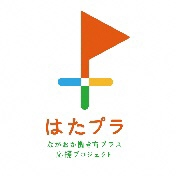 ・長岡市「ながおか働き方プラス応援プロジェクト（はたプラ）」の賛同企業である。　　※はたプラ賛同企業は、12月28日（木）までに応募受付が完了している企業とします。　　　 申し込み、問い合わせは長岡市商工部産業政策課（39-2402）へお願いします。・ハローワークの「若者応援宣言企業」の認定を受けている。・「新潟県ハッピーパートナー企業」に登録している。・障害者の法定雇用率2.0％を満たしている。又は、法定雇用の義務付けはないが障害者を雇用している。・その他若年者の採用・職場定着・人材育成についての取り組み・実施の場合、具体的内容（過去3年間の離職率の記載があると尚良）ガイダンス当日の企業PR方法の工夫・PC・プロジェクター等を利用しての会社説明・写真・製品等を展示したブースの装飾・若手社員の参加・その他入社後の就業場所９ その他　ご不明な点はお気軽にお問い合わせください。以上3/15・16「就職ガイダンス２０１９」参加申し込みながおか就職・Uターンサポートデスク　行　FAX：0258-25-0887　　E-Mail：you-nagaoka@abc-niigata.co.jpお申し込み後のキャンセルはご遠慮ください。参加希望日□ 15日（木）　　□ 16日（金）　　□ どちらでも可会社名TEL担当者E-MAIL　　　　　　　　　　　　　　　　　@※こちらのアドレス宛てに、参加可否のお知らせと「採用情報シート」をお送りします。
お間違えの無いようにご記入ください。（1）市・県の事業等への協力・連携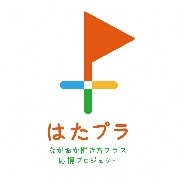 □ 長岡市「ながおか働き方プラス応援プロジェクト（はたプラ）」の賛同企業である。　※平成29年12月28日（木）までに応募受付が完了していること。□ ハローワークの「若者応援宣言企業」の認定を受けている。□「新潟県ハッピーパートナー企業」に登録している。□ 障害者の法定雇用率2.0％を満たしている。又は、法定雇用の義務付けはないが障害者を雇用している。□ その他（　　　　　　　　　　　　　　　　　　　　　　　　　　　　　　　　　　　）（2）若年者の採用・職場定着・人材育成についての取り組み□ 実施している 　具体的内容：　　　　　　　　　　　　　　　　　　　　　　　　　　　　　　　　　（3）ガイダンス当日の企業PR方法の工夫□ PC・プロジェクター等を利用しての会社説明□ 写真・製品等を展示したブースの装飾□ 若手社員の参加□ その他（　　　　　　　　　　　　　　　　　　　　　　　　　　　　　　　　　　　） （4）入社後の就業場所　　□ 長岡市　□ 長岡市外（新潟県内）　□ 県外